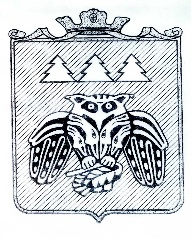 ПОСТАНОВЛЕНИЕадминистрации муниципального образованиямуниципального района «Сыктывдинский»«Сыктывдiн» муниципальнöй районын муниципальнöй юкöнса администрациялöн              ШУÖМ от 31 мая 2016 года                                                                                                           № 5/724О внесении изменений и дополненийв приложение к постановлению   администрации   МО МР «Сыктывдинский»   от  13 ноября 2014 года  № 11/2260  «Об утверждении   муниципальнойпрограммы  «Создание условий для развития социальной сферы   муниципального образования муниципального района  «Сыктывдинский» на 2015-2020 годы»Руководствуясь частью 1 статьи 179 Бюджетного кодекса Российской Федерации, пунктом 9 части 1 статьи 17 Федерального закона от 6 октября 2003 года №131-ФЗ «Об общих принципах организации местного самоуправления в Российской Федерации»,  администрация муниципального образования муниципального района «Сыктывдинский»ПОСТАНОВЛЯЕТ:Внести в приложение  к постановлению администрации  МО МР «Сыктывдинский»  от 13 ноября 2014 года № 11/2260  «Об утверждении   муниципальной программы  «Создание условий для развития  социальной сферы   муниципального образования муниципального района  «Сыктывдинский»  на 2015-2020 годы» изменения и дополнения согласно приложению.2.       Контроль  за исполнением  настоящего постановления оставляю за собой.3.  Настоящее постановление вступает в силу со дня его официального опубликования.Первый заместитель руководителяадминистрации муниципального района                                                              К.М. Баранов                             Приложение к постановлению администрации  МО МР «Сыктывдинский»     от 31 мая 2016 года № 5/724 Изменения и дополненияв приложение к постановлению администрации   МО МР   «Сыктывдинский»  от 13 ноября 2014 года № 11/2260  «Об утверждении   муниципальнойпрограммы  «Создание условий для развития  социальной сферы   МО МР  «Сыктывдинский»  на 2015-2020 годы»Графу «Объемы бюджетных ассигнований подпрограммы 1 «Содействие занятости населения МО МР «Сыктывдинский»  Паспорта муниципальной программы изложить в следующей редакции:«Объем бюджетных ассигнований на реализацию подпрограммы за счет бюджета муниципального района составляет – 2310,0 тыс. рублей, в том числе по годам:2015 год – 810,0 тыс. рублей;2016 год – 800,0 тыс. рублей;2017 год – 700,0 тыс. рублей;2018 год – 0,0 тыс. рублей;2019 год – 0,0 тыс. рублей;2020 год – 0,0  тыс. рублей.Прогнозный объем финансирования подпрограммы из других источников предполагается в размере:федеральный бюджет – 0,0 тыс. рублей;республиканский бюджет Республики Коми – 2206,85 тыс. рублей;средства от приносящей доход деятельности– 0,0 тыс. рублей;- прочие внебюджетные источники – 0,0 тыс. рублей.». Графу «Объемы бюджетных ассигнований подпрограммы 5 «Старшее поколение на территории  МО МР «Сыктывдинский» на 2016 год» Паспорта муниципальной программы изложить в следующей редакции:Объем бюджетных ассигнований на реализацию подпрограммы за счет бюджета муниципального района составляет – 50,0 тыс. рублей, в том числе по годам:  2016 год – 50,0 тыс. рублей;  Прогнозный объем финансирования подпрограммы из других источников   предполагается в размере:федеральный бюджет – 0,0 тыс. рублей;республиканский бюджет Республики Коми – 3800,0 тыс. рублей;средства от приносящей доход деятельности– 0,0 тыс. рублей;- прочие внебюджетные источники – 0,0 тыс. рублей.».Раздел 8 «Ресурсное обеспечение муниципальной программы» изложить в следующей редакции: «Общий объем финансирования программы составляет 11.211,7 тыс. рублей, в том числе: средства бюджета МО МР «Сыктывдинский» - 3315,0 тыс. рублей;средства Федерального бюджета – 1339,0 тыс. рублей;средства республиканского бюджета РК – 6557,7  тыс. рублей;  в том числе по годам:2015 год – 3974,7  тыс. рублей, в т. ч.:средства бюджета МО МР «Сыктывдинский» - 1465,0 тыс. рублей;средства Федерального бюджета – 1339,0 тыс. рублей;средства республиканского бюджета РК – 1170,7 тыс. рублей»;2016 год – 6437,0 тыс. рублей, в т. ч.:средства бюджета МО МР «Сыктывдинский» - 1050,0 тыс. рублей;средства федерального бюджета – 0,0 тыс. рублей;средства республиканского бюджета – 5387,0 тыс. рублей;2017 год – 800,0 тыс. рублей, в т. ч.:средства бюджета МО МР «Сыктывдинский» - 800,0 тыс. рублей;средства федерального бюджета – 0,0 тыс. рублей;средства республиканского бюджета – 0,0 тыс. рублей;2018 год – 0,0 тыс. рублей, в т. ч.:средства бюджета МО МР «Сыктывдинский» - 0,0 тыс. рублей;средства федерального бюджета – 0,0 тыс. рублей;средства республиканского бюджета – 0,0 тыс. рублей;2019 год – 0,0 тыс. рублей, в т. ч.:средства бюджета МО МР «Сыктывдинский» - 0,0 тыс. рублей;средства федерального бюджета – 0,0 тыс. рублей;средства республиканского бюджета – 0,0 тыс. рублей;2020 год – 0,0 тыс. рублей, в т. ч.:средства бюджета МО МР «Сыктывдинский» - 0,0 тыс. рублей;средства федерального бюджета – 0,0 тыс. рублей;средства республиканского бюджета – 0,0 тыс. рублей.Строку Объемы финансирования подпрограммы 1 Паспорта подпрограммы 1 «Содействие занятости населения МО МР «Сыктывдинский» на 2015-2020 гг.» изложить в следующей редакции:«Объем бюджетных ассигнований на реализацию подпрограммы за счет бюджета муниципального района составляет – 2310,0 тыс. рублей, в том числе по годам:2015 год- 810,0 тыс. рублей;2016 год- 800,0 тыс. рублей;2017 год- 700,0 тыс. рублей.Прогнозный объем финансирования подпрограммы из других источников предполагается в размере:- федеральный бюджет 0,0 тыс. рублей;- республиканский бюджет Республики Коми – 2206,85 тыс. рублей;- средства от приносящей доход деятельности – 0,0 тыс. рублей;- прочие внебюджетные источники – 0,0 тыс. рублей». 5. Строки «Объем финансирования подпрограммы 1 в 2015-2020 годах планируется в размере 2310,0 тыс. рублей, в том числе по видам источников:» и «- республиканский бюджет Республики Коми – 0,0 тыс. рублей;» Раздела 5 «Ресурсное обеспечение подпрограммы 1» изложить в следующей редакции: «Объем финансирования подпрограммы 1 в 2015-2020 годах планируется 4516,85 тыс. рублей, в том числе по видам источников:» и «- республиканский бюджет Республики Коми – 2206,85 тыс. рублей;».Строку Объемы финансирования подпрограммы 5 Паспорта подпрограммы 5 «Старшее поколение на территории МО МР «Сыктывдинский» на 2016 год» изложить в следующей редакции: «Объем бюджетных ассигнований на реализацию подпрограммы за счет бюджета муниципального района составляет – 50,0 тыс. рублей. Прогнозный объем финансирования подпрограммы из других источников предполагается в размере:- федеральный бюджет 0,0 тыс. рублей;- республиканский бюджет Республики Коми – 3800,0 тыс. рублей;- средства от приносящей доход деятельности – 0,0 тыс. рублей;- прочие внебюджетные источники – 0,0 тыс. рублей». Раздел 5 «Ресурсное обеспечение подпрограммы 5» изложить в следующей редакции:«На реализацию основных мероприятий подпрограммы 5 запланировано 3850, 0 тыс. рублей, в том числе по видам источников: - муниципальный бюджет МО МР «Сыктывдинский» - 50,0 тыс. рублей;- республиканский бюджет Республики Коми – 3800,0 тыс. рублей.». 7. Позицию «Подпрограмма 5 «Старшее поколение на территории МО МР «Сыктывдинский» на 2016 год» Приложения 1 «Сведения о показателях (индикаторах)    муниципальной программы, подпрограмм муниципальной программы и их значениях» к муниципальной программе «Создание условий для развития социальной сферы МО МР «Сыктывдинский» на 2015-2020 гг.»  дополнить строкой:8. Позицию «Подпрограмма 5 «Старшее поколение на территории МО МР «Сыктывдинский» на 2016 год»  приложения 2 «Перечень основных мероприятий муниципальной программы «Создание условий для развития социальной сферы МО МР «Сыктывдинский» на 2015-2020 гг.» дополнить задачей 5 в следующей редакции:9. Числа «1.050,00» и «0» позиций «Всего, в том числе:» и «- из них за счет средств: республиканского бюджета Республики Коми, в том числе:»  столбца «2016» таблицы «Ресурсное обеспечение муниципальной программы «Создание условий для развития социальной сферы МО МР «Сыктывдинский» на 2015-2020 гг.» приложения 3 к муниципальной программе заменить на числа «6.437,00» и «5.387,00» соответственно.10. Числа «800,00» и «0» позиций «Всего, в том числе:» и «- из них за счет средств: республиканского бюджета Республики Коми, в том числе:» столбца «2016» подпрограммы 1 «Содействие занятости населения» таблицы «Ресурсное обеспечение муниципальной программы «Создание условий для развития социальной сферы МО МР «Сыктывдинский» на 2015-2020 гг.» приложения 3 к муниципальной программе заменить на числа «2.387,00» и «1.587,00» соответственно.11. Числа «600,00» и «0» позиций «Всего, в том числе:» и «- из них за счет средств: республиканского бюджета Республики Коми, в том числе:» столбца «2016» основного мероприятия 1.1.1. «Предоставление иных межбюджетных трансфертов бюджетам сельских поселений на реализацию мероприятий по содействию занятости населения» подпрограммы 1 «Содействие занятости населения» таблицы «Ресурсное обеспечение муниципальной программы «Создание условий для развития социальной сферы МО МР «Сыктывдинский» на 2015-2020 гг.» приложения 3 к муниципальной программе заменить на числа «2.187,00» и «1.587,00» соответственно. 12. Числа «50,00» и «0» позиций «Всего, в том числе:» и «- из них за счет средств: республиканского бюджета Республики Коми, в том числе:» столбца «2016» подпрограммы 5 «Старшее поколение на территории МО МР «Сыктывдинский» на 2016 год»  таблицы «Ресурсное обеспечение муниципальной программы «Создание условий для развития социальной сферы МО МР «Сыктывдинский» на 2015-2020 гг.» приложения 3 к муниципальной программе заменить на числа «3.850,00» и «3.800,00» соответственно. 13. Позицию «Основное мероприятие» подпрограммы 5 таблицы «Ресурсное обеспечение муниципальной программы «Создание условий для развития социальной сферы МО МР «Сыктывдинский» на 2015-2020 гг.» приложения 3 к муниципальной программе дополнить строкой следующего содержания: № п/пПоказатель (индикатор)
(наименование)Ед. измеренияЗначение показателейЗначение показателейЗначение показателейЗначение показателейЗначение показателейЗначение показателей№ п/пПоказатель (индикатор)
(наименование)Ед. измерения201520162017201820192020Подпрограмма 5 «Старшее поколение  на территории  МО МР  «Сыктывдинский» на 2016 год»Подпрограмма 5 «Старшее поколение  на территории  МО МР  «Сыктывдинский» на 2016 год»Подпрограмма 5 «Старшее поколение  на территории  МО МР  «Сыктывдинский» на 2016 год»Подпрограмма 5 «Старшее поколение  на территории  МО МР  «Сыктывдинский» на 2016 год»Подпрограмма 5 «Старшее поколение  на территории  МО МР  «Сыктывдинский» на 2016 год»Подпрограмма 5 «Старшее поколение  на территории  МО МР  «Сыктывдинский» на 2016 год»Подпрограмма 5 «Старшее поколение  на территории  МО МР  «Сыктывдинский» на 2016 год»Подпрограмма 5 «Старшее поколение  на территории  МО МР  «Сыктывдинский» на 2016 год»Подпрограмма 5 «Старшее поколение  на территории  МО МР  «Сыктывдинский» на 2016 год»3.  - доля ветеранов Великой Отечественной войны, не имеющих оснований в соответствии с Указом Президента РФ «Об обеспечении жильем ветеранов Великой Отечественной войны 1941-1945 годов», проживающих на территории Сыктывдинского района и получивших социальную поддержку к общему количеству граждан, обратившихся и имеющих право на получение данной поддержки  %-100----5.Проведение капитального и текущего ремонта жилых помещений ветеранов Великой Отечественной войны 1941-1945 годов, не имеющих оснований для обеспечения жильем в соответствии с Указом Президента РФ «Об обеспечении жильем ветеранов Великой Отечественной войны 1941-1945 годов», проживающих на территории Сыктывдинского районаОтдел по работе с Советом и сельскими поселениями, управление капитального строительства администрации муниципального района До 01.09.2016 годаПроведение ремонтов жилых помещений не менее 41 ветеранов Великой Отечественной войныСнижение качества жизни ветеранов Великой Отечественной войны, имеющих право на меры  социальной поддержкиДоля ветеранов Великой Отечественной войны, получивших социальную поддержку, к общему количеству граждан, обратившихся и имеющих право на получение данной поддержкиОсновное мероприятие 5.1.5.Проведение капитального и текущего ремонта жилых помещений ветеранов Великой Отечественной войны 1941-1945 годов, не имеющих оснований для обеспечения жильем в соответствии с Указом Президента РФ «Об обеспечении жильем ветеранов Великой Отечественной войны 1941-1945 годов», проживающих на территории Сыктывдинского районаВсего03.800,000000Основное мероприятие 5.1.5.Проведение капитального и текущего ремонта жилых помещений ветеранов Великой Отечественной войны 1941-1945 годов, не имеющих оснований для обеспечения жильем в соответствии с Указом Президента РФ «Об обеспечении жильем ветеранов Великой Отечественной войны 1941-1945 годов», проживающих на территории Сыктывдинского районаместный бюджет000000Основное мероприятие 5.1.5.Проведение капитального и текущего ремонта жилых помещений ветеранов Великой Отечественной войны 1941-1945 годов, не имеющих оснований для обеспечения жильем в соответствии с Указом Президента РФ «Об обеспечении жильем ветеранов Великой Отечественной войны 1941-1945 годов», проживающих на территории Сыктывдинского района- из них за счет средств:республикан-ского бюджета Республики Коми, в том числе:03.800,000000Основное мероприятие 5.1.5.Проведение капитального и текущего ремонта жилых помещений ветеранов Великой Отечественной войны 1941-1945 годов, не имеющих оснований для обеспечения жильем в соответствии с Указом Президента РФ «Об обеспечении жильем ветеранов Великой Отечественной войны 1941-1945 годов», проживающих на территории Сыктывдинского района                    федерального                    бюджета000000Основное мероприятие 5.1.5.Проведение капитального и текущего ремонта жилых помещений ветеранов Великой Отечественной войны 1941-1945 годов, не имеющих оснований для обеспечения жильем в соответствии с Указом Президента РФ «Об обеспечении жильем ветеранов Великой Отечественной войны 1941-1945 годов», проживающих на территории Сыктывдинского районагосударственные внебюджетные фонды 000000Основное мероприятие 5.1.5.Проведение капитального и текущего ремонта жилых помещений ветеранов Великой Отечественной войны 1941-1945 годов, не имеющих оснований для обеспечения жильем в соответствии с Указом Президента РФ «Об обеспечении жильем ветеранов Великой Отечественной войны 1941-1945 годов», проживающих на территории Сыктывдинского районаюридические лица000000Основное мероприятие 5.1.5.Проведение капитального и текущего ремонта жилых помещений ветеранов Великой Отечественной войны 1941-1945 годов, не имеющих оснований для обеспечения жильем в соответствии с Указом Президента РФ «Об обеспечении жильем ветеранов Великой Отечественной войны 1941-1945 годов», проживающих на территории Сыктывдинского районасредства от приносящей доход деятельности000000